	    SVIM  ZAINTERESIRANIM          GOSPODARSKIM  SUBJEKTIMAUrbroj: R6- 3843-1/17.U Osijeku, 10. svibnja 2017. Na temelju članka 198., stavka 4. Zakona o javnoj nabavi (Narodne novine, broj 120/2016.; u daljnjem tekstu: ZJN 2016), javni naručitelj, Klinički bolnički centar Osijek, na prijedlog dokumentacije o nabavi za predmet nabave usluge izrade idejnog, glavnog i izvedbenog projekta i projektantskog nadzora za zgradu objedinjenog hitnog bolničkog prijema i dnevne bolnice Kliničkog bolničkog centra Osijek, objavljujeIZVJEŠĆE O PRIHVAĆENIM I NEPRIHVAĆENIM PRIMJEDBAMA I PRIJEDLOZIMADana 28. veljače 2017. godine Klinički bolnički centar Osijek je na svojim službenim internet stranicama, http://www.kbco.hr/informacije/javna-nabava/, objavio Poziv za savjetovanje svim zainteresiranim gospodarskim subjektima u svrhu pripreme i provedbe otvorenog postupka javne nabave usluge izrade idejnog, glavnog i izvedbenog projekta i projektantskog nadzora za zgradu objedinjenog hitnog bolničkog prijema i dnevne bolnice Kliničkog bolničkog centra Osijek. U sklopu Poziva javni naručitelj je objavio prijedlog Dokumentacije o nabavi s Projektnim zadatkom i Troškovnikom, te idejnim rješenjem za izgradnju zgrade objedinjenog hitnog prijema i dnevne bolnice KBC-a Osijek.Prethodno savjetovanje sa zainteresiranim gospodarskim subjektima trajalo je do 13. ožujka 2017. godine.Tijekom prethodnog savjetovanja svoje primjedbe i prijedloge na objavljenu dokumentaciju dostavila su dva gospodarska subjekta.S obzirom na novonastale okolnosti koje su bitno utjecale na izmjenu dokumentacije o nabavi, Naručitelj nije objavio Izvješće o primjedbama, prijedlozima i upitima gospodarskih subjekata o dokumentaciji o nabavi, jer je u međuvremenu došlo, kako smo spomenuli, do bitnih izmjena dokumentacije. Stoga molimo sve zainteresirane gospodarske subjekte da pogledaju novi Poziv na savjetovanje u objavljen dana 11. svibnja 2017.g. na internetskim stranicama: http://www.kbco.hr/informacije/javna-nabava/ .Molimo pogledati na linku stavku 9: NOVO: USLUGA IZRADE GLAVNOG I IZVEDBENOG PROJEKTA I PROJEKTANTSKOG NADZORA ZA OHBP I DNEVNE BOLNICE KBC-a OSIJEK.Molimo sve zainteresirane gospodarske subjekte da najkasnije do 18. svibnja 2017. godine, do kada je otvoreno prethodno savjetovanje, dostave eventualne primjedbe i prijedloge na adresu  elektroničke pošte: javna.nabava@kbco.hr .S poštovanjem,							Voditelj Službe za poslove nabave: 								            Boris Flegar, dipl.oec.KLINIČKI BOLNIČKI CENTAR OSIJEKSlužba za poslove nabaveVoditelj Službe:Boris Flegar, dipl.oec.Josipa Huttlera 431000 Osijek, HrvatskaTel: 031/511-111E-mail: boris.flegar@gmail.com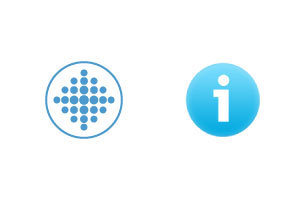 UNIVERSITY HOSPITAL                        OSIJEKDepartment of SupplyHead of DepartmentBoris Flegar, B. Sc. (Econ.)Josipa Huttlera 431000 Osijek, HrvatskaPhone: +385 31 511 111E-mail: boris.flegar@gmail.com